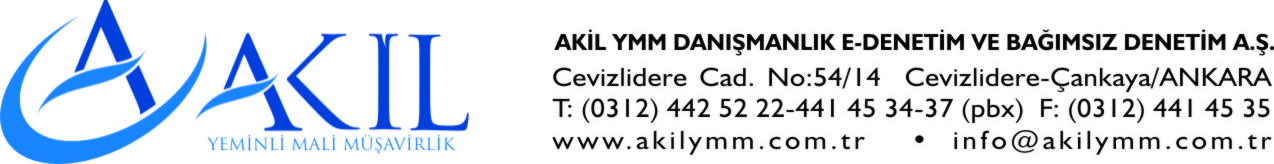 SİRKÜ NO: 2017/S-01KONU: 2017 Asgari Ücret01.01.2017 - 31.12.2017 tarihleri arasındaki asgari ücret, brüt 1.777,50 TL TL, net 1.404,06 TL olarak belirlenmiştir. Buna göre; 2017 yılı asgari ücret ve yasal kesintileri aşağıdaki gibidir.Durum bilgilerinize saygılarımızla sunulur.									Enver ÇAKAN								     Yeminli Mali MüşavirBrüt Ücret1.777,50 TLSigorta Primi İşçi Payı248,85 TLİşsizlik Sigortası Primi İşçi Payı17,78 TLGelir Vergisi Matrahı1.510,88 TLGelir Vergisi226,63 TLDamga Vergisi13,49 TLKesintiler Toplamı 506,75 TLAsgari Geçim İndirimi (Bekâr ve Çocuksuz)133,31 TLNet Ücret (Asgari Ücret + AGİ)1.404,06 TL